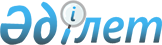 О Государственном комитете Республики Казахстан по антимонопольной политике
					
			Утративший силу
			
			
		
					Постановление Кабинета Министров Республики Казахстан от 29 марта 1993 года  N 242. Утратило силу  постановлением Правительства РК от 20 мая 1997 г. N 851 ~P970851.

      Во исполнение Указа Президента Республики Казахстан от 11 января 1993г. N 1063 U931063_ "О преобразовании Государственного комитета Республики Казахстан по поддержке новых экономических структур и ограничению монополистической деятельности в Государственный комитет Республики Казахстан по антимонопольной политике" Кабинет Министров Республики Казахстан ПОСТАНОВЛЯЕТ: 

      1. Установить, что Государственный комитет Республики Казахстан по антимонопольной политике является центральным органом государственного управления по проведению государственной политики ограничения монополистической деятельности, развития конкуренции, демонополизации экономики и пресечения недобросовестной конкуренции. Непосредственное руководство Государственным комитетом Республики Казахстан по антимонопольной политике осуществляет Кабинет Министров Республики Казахстан. 

      2. Утвердить прилагаемое Положение о Государственном Комитете Республики Казахстан по антимонопольной политике. 

      3. Установить, что в систему Государственного комитета Республики Казахстан по антимонопольной политике входят областные, Алматинский и Ленинский городские территориальные комитеты по антимонопольной политике. Территориальные комитеты по антимонопольной политике составляют целостную с Государственным комитетом Республики Казахстан по антимонопольной политике структуру, организуют свою деятельность в пределах возложенных на них Государственным комитетом Республики Казахстан по антимонопольной политике полномочий и во взаимодействии с главами местных исполнительных органов. 

      Рекомендовать главам областных администраций включать председателей территориальных комитетов по антимонопольной политике в состав коллегий местных исполнительных органов. 

      Руководители территориальных комитетов по антимонопольной политике назначаются на должность Председателем Государственного комитета Республики Казахстан по антимонопольной политике. 

      4. Для обеспечения согласованной государственной политики по демонополизации экономики и ограничению монополистической деятельности в ходе экономической реформы предоставить Государственному комитету Республики Казахстан по антимонопольной политике в соответствии с Положением о нем и в пределах возложенных на него функций право принимать решения, обязательные для исполнения министерствами, ведомствами, главами местных исполнительных органов, хозяйствующими субъектами, их объединениями, а также физическими лицами, осуществляющими предпринимательскую деятельность. 

      Установить, что все проекты постановлений Кабинета Министров Республики Казахстан, решений министерств, ведомств и других органов государственного управления, а также местных исполнительных органов по вопросам развития республиканского и региональных рынков, демонополизации экономики, а также о создании и реорганизации хозяйствующих субъектов и их объединений, занимающих доминирующее положение на финансовом и товарном рынках, купле-продаже контрольных пакетов их акций, долей и паев, или о приобретении ими контрольных пакетов акций, долей и паев других хозяйствующих субъектов представляются на обязательное предварительное заключение Государственному комитету Республики Казахстан по антимонопольной политике или его территориальным комитетам по антимонопольной политике. 

      Предоставить Государственному комитету Республики Казахстан по антимонопольной политике в пределах его компетенции право приостанавливать действие нормативных актов министерств, ведомств и других органов государственного управления, а также местных исполнительных органов, которые входят в противоречие с антимонопольным законодательством. 

      5. Установить численность работников центрального аппарата Государственного комитета Республики Казахстан по антимонопольной политике в количестве 80 человек (без персонала по охране и обслуживанию зданий). 

      6. Установить численность работников территориальных комитетов по антимонопольной политике в количестве 200 человек (без персонала по охране и обслуживанию зданий). 

      7. Финансирование расходов на содержание центрального аппарата Государственного комитета Республики Казахстан по антимонопольной политике, территориальных комитетов по антимонопольной политике осуществляется за счет ассигнований на содержание органов государственного управления, предусмотренных республиканским бюджетом Республики Казахстан. 

      8. Разрешить Государственному комитету Республики Казахстан по антимонопольной политике иметь 3 заместителей Председателя, в том, числе одного первого, и коллегию в составе 11 человек. 

      9. Установить для центрального аппарата Государственного комитета Республики Казахстан по антимонопольной политике лимит служебных легковых автомобилей в количестве 6 единиц, для территориальных комитетов по антимонопольной политике - по 1 единице. 

      10. Приравнять Председателя Государственного комитета Республики Казахстан по антимонопольной политике по условиям материально-бытового, транспортного и медицинского обслуживания к Министру Республики Казахстан, заместителей Председателя - к заместителям Министра Республики Казахстан, работников центрального аппарата - к работникам Министерства экономики Республики Казахстан. 

      Санаторно-курортное обслуживание начальников областных, Алматинского и Ленинского территориальных комитетов по антимонопольной политике осуществлять применительно к условиям, установленным для руководителей соответствующих областных и городских органов управления. 

      11. Министерству финансов Республики Казахстан при формировании республиканского бюджета Республики Казахстан предусматривать ассигнования Государственному комитету Республики Казахстан по антимонопольной политике на приобретение необходимого инвентаря, оборудования, оргтехники, автомашин, капитальный ремонт служебных помещений, строительство жилья и объектов соцкультбыта. 

      12. Государственному комитету Республики Казахстан по статистике и анализу и его областным управлениям: 

      по согласованным с Государственным комитетов Республики Казахстан по антимонопольной политике формам проводить за счет средств республиканского бюджета ежегодные статистические обследования с целью выявления предприятий, занимающих доминирующее положение на республиканском, региональных финансовых и товарных рынках; 

      по согласованию с Государственным комитетом Республики Казахстан по антимонопольной политике в месячный срок разработать и ввести в действие специальную форму статистической отчетности для хозяйствующих субъектов, включенных в Государственный реестр объединений и предприятий-монополистов. 

      13. Пункт 13 утратил силу - постановлением КМ РК от 12 июня 1995 г. N 813. 

      14. Министерству экономики, Министерству финансов, Министерству внешнеэкономических связей Республики Казахстан Государственному комитету Республики Казахстан по государственному имуществу, Государственному комитету Республики Казахстан по статистике и анализу впредь до введения общего порядка взаимного информационного обеспечения республиканских органов управления направлять Государственному комитету Республики Казахстан по антимонопольной политике для служебного пользования издаваемые ими инструкции, указания и другие акты нормативного и методологического характера общего применения. 

      Рекомендовать Национальному банку Республики Казахстан направлять указанному Комитету аналогичные документы. 

      15. Министерству связи Республики Казахстан по представлении заявок и необходимых расчетов обеспечивать Государственный комитет Республики Казахстан по антимонопольной политике телефонной, телексной и факсимильной связью. 

      16. Главам областных, Алматинской и Ленинской городских администраций: 

      в трехмесячный срок выделить территориальным комитетам по антимонопольной политике служебные помещения из расчета не менее 10 кв.м на одного работника; 

      оказывать помощь территориальным комитетам по антимонопольной политике в создании и укреплении их материально-технической базы; 

      в соответствии с действующим законодательством обеспечивать выделение жилой площади для работников Государственного комитета Республики Казахстан по антимонопольной политике и территориальных комитетов по антимонопольной политике, установку в их квартирах телефонов, предоставление мест в дошкольных учреждениях. 



 

          Премьер-министр 

        Республики Казахстан 

 

                                           УТВЕРЖДЕНО                                 постановлением Кабинета Министров                                      Республики Казахстан                                   от 29 марта 1993г. N 242 



 

                            ПОЛОЖЕНИЕ 

           о Государственном комитете Республики Казахстан 

                    по антимонопольной политике 



 

      1. Государственный комитет Республики Казахстан по антимонопольной политике, именуемый в дальнейшем "Комитет", является центральным органом государственного управления, осуществляющим свою деятельность в целях разработки и проведения государственной политики в области демонополизации экономики, ужесточения контроля за правилами конкурентной борьбы и процессами кооперирования и организационного слияния хозяйственных структур. Непосредственное руководство Комитетом осуществляет Кабинет Министров Республики Казахстан. 

      2. Комитет в своей деятельности руководствуется Конституцией Республики Казахстан, законами Республики Казахстан, Указами Президента Республики Казахстан и решениями Кабинета Министров Республики Казахстан, а также настоящим Положением. 

      3. Основными задачами Комитета являются: 

      - проведение политики демонополизации в различных отраслях экономики, развитие конкуренции и создание условий для возникновения параллельных и альтернативных структур; 

      - предупреждение, ограничение и пресечение монополистической деятельности и недобросовестной конкуренции; 

      - государственный контроль за соблюдением антимонопольного законодательства. 

      4. В соответствии с возложенными на него задачами Комитет: 

      - на основе анализа республиканского и региональных финансовых и товарных рынков, производства и реализации продукции определяет направления государственной политики демонополизации, развития конкуренции в различных отраслях, порядок ограничения и предотвращения монополистической деятельности в Республике Казахстан. Разрабатывает соответствующие программы, координирует и контролирует ход их выполнения; 

      - ведет Государственный реестр предприятий и объединений - монополистов. Разрабатывает и вводит в действие специальные меры государственного регулирования и контроля за деятельностью предприятий-монополистов. Обязывает хозяйствующие субъекты, включенные в Государственный реестр, независимо от форм собственности, разрабатывать программы демонополизации и диверсификации производства. Согласует эти программы, контролирует ход их выполнения; 

      - контролирует соблюдение антимонопольного законодательства, выявляет и рассматривает факты его нарушения, принимает по ним решения в пределах своей компетенции, обобщает практику его применения, разрабатывает и направляет в соответствующие органы государственной власти и управления предложения по ее совершенствованию, вносит в установленном порядке на рассмотрение Кабинета Министров Республики Казахстан проекты законодательных и нормативных актов по вопросам, относящимся к компетенции Комитета; 

      - осуществляет путем дачи предварительных заключений государственный контроль за созданием и реорганизацией организационно-управленческих и финансово-управленческих образований в форме союзов, ассоциаций, концернов, корпораций, холдинговых компаний, отраслевых, межотраслевых, региональных и других объединений, предприятий, преобразованием органов государственного управления и хозяйствующих субъектов в указанные объединения, а также за созданием и реорганизацией хозяйственных товариществ, союзов и других хозяйствующих субъектов, занимающих доминирующее положение на рынке, куплей-продажей контрольных пакетов их акций, долей и паев, а равно приобретением ими контрольных пакетов акций, долей и паев других хозяйствующих субъектов, в том числе при преобразовании предприятий республиканской и коммунальной собственности в акционерные предприятия в процессе приватизации; 

      - координирует разработку и осуществляет контроль за реализацией министерствами, ведомствами, местными исполнительными органами, хозяйствующими субъектами-монополистами мер и программ по домонополизации и развитию конкуренции; 

      - в обязательном порядке дает заключения на проекты решений Кабинета Министров Республики Казахстан, министерств и ведомств, местных исполнительных органов по вопросам реорганизации структуры управления экономикой, развития республиканского и региональных финансовых и товарных рынков; 

      - участвует в разработке и согласовывает реализацию проектов программ акционирования и приватизации крупных государственных объектов. Участвует в работе комиссий по приватизации объектов государственной собственности; 

      - в обязательном порядке согласует проекты планов приватизации государственных предприятий, занимающих доминирующее положение на товарных рынках; 

      - дает заключения по проектам республиканской и областных программ разгосударствления и приватизации. Направляет своих представителей в состав комиссий по приватизации объектов государственной собственности, в состав комиссий по проведению конкурсов и аукционов; 

      - обеспечивает гласность в работе, постоянно информирует население республики через средства массовой информации, в том числе через специализированные периодические издания, о ходе реализации мер по демонополизации, развитию конкуренции и по другим вопросам деятельности Комитета, обеспечивает связь с союзами, ассоциациями и другими организациями предпринимателей, общественными организациями и движениями; 

      - разрабатывает методические и информационно-аналитические документы и материалы по вопросам, относящимся к компетенции Комитета и принимает меры к их реализации на практике; 

      - представляет Кабинету Министров Республики Казахстан заключения по проектам законов и иных нормативных актов, аналитические материалы и предложения, касающиеся вопросов ограничения монополистической деятельности, развития финансовых и товарных рынков, конкуренции и демонополизации. 

      Сноска. В абзац пятый внесены изменения - постановлением КМ РК от 12 октября 1995 г. N 1320. 

      5. Для выполнения своих функций Комитет в пределах действующего законодательства имеет право: 

      - доступа в министерства, ведомства, местные исполнительные органы, другие органы государственного управления, учреждения, банки, на предприятия и другие хозяйствующие субъекты, независимо от форм собственности, и получения от их должностных лиц и граждан Республики Казахстан, иностранных граждан и лиц без гражданства, занимающихся предпринимательской деятельностью, необходимой информации, сведений и копий документов, а также устных и письменных объяснений по поводу допущенных нарушений антимонопольного законодательства, если это необходимо для выполнения возложенных на Комитет функций; 

      - принимать решение о включении хозяйствующих субъектов в Государственный реестр объединений и предприятий - монополистов и об исключении их из указанного реестра, а также устанавливать дополнительные правила их реорганизации и порядка приобретения ими долей, паев, акций, других хозяйствующих субъектов, вхождения их в состав иных организационно-управленческих и финансово-управленческих образований, а также разрабатывать совместно с органами власти и управления специальные методы и меры государственного регулирования и контроля за деятельностью предприятий-монополистов; 

      - запрещать в форме отказа выдачи согласия на регистрацию создания организационно-управленческих, в том числе финансово-управленческих образований, если их создание ведет или может привести к существенному ограничению конкуренции; 

      - запрещать приобретение хозяйствующими субъектами или управленческими образованиями, занимающими доминирующее положение на рынке, определенного товара, акции, паев, долей участия в уставном капитале другого хозяйствующего субъекта, работающего на рынок того же товара, а также покупку любым юридическим или физическим лицом контрольного пакета акций, паев, долей участия хозяйствующего субъекта, управленческого образования, занимающего доминирующее положение, если это ведет или может привести к существенному ограничению конкуренции; 

      - в пределах своей компетенции давать органам государственного управления и хозяйствующим субъектам обязательные для рассмотрения представления и обязательные для исполнения предписания о прекращении нарушений антимонопольного законодательства, а также о принудительном разделении хозяйствующих субъектов, занимающих доминирующее положение на рынке и злоупотребляющих этим положением; 

      - в случаях и порядке, предусмотренных законодательством Республики Казахстан и настоящим Положением, накладывать в пределах своей компетенции штрафы на должностных лиц и граждан за нарушение ими антимонопольного законодательства; 

      - давать официальные разъяснения по вопросам, относящимся к компетенции Комитета; 

      - привлекать к проведению проверок и экспертиз квалифицированных специалистов из других учреждений и организаций, а также работников других контролирующих и правоохранительных органов с оплатой в необходимых случаях за счет средств Комитета; 

      - заключать договоры и организовывать выполнение научно-исследовательских работ по вопросам проведения антимонопольной политики, развития финансовых и товарных рынков за счет средств, выделяемых на эти цели из республиканского бюджета; 

      - создавать в установленном порядке научно-исследовательские, информационные и аналитические учреждения, специализированные фонды для выполнения задач и функций, связанных с деятельностью Комитета; 

      - осуществлять сотрудничество с государственными органами и неправительственными организациями зарубежных стран, а также с международными организациями по вопросам, относящимся к компетенции Комитета; 

      - участвовать в разработке и реализации международных проектов и программ по вопросам проведения антимонопольной политики. 

      6. Комитет возглавляет Председатель, входящий по должности в состав Кабинета Министров Республики Казахстан и являющийся членом Национального Совета экономических преобразований Республики Казахстан. 

      7. Председатель Комитета назначается на должность и освобождается от должности Президентом Республики Казахстан. 

      Заместители Председателя Комитета назначаются на должность и освобождаются от должности Кабинетом Министров Республики Казахстан. 

      8. Председатель Комитета осуществляет руководство Комитетом и несет персональную ответственность за выполнение возложенных на Комитет задач. 

      Распределение обязанностей между заместителями Председателя, утверждение структуры и штатного расписания центрального аппарата Комитета и территориальных комитетов по антимонопольной политике в пределах установленной численности и фонда оплаты труда работников, утверждение положений о структурных подразделениях и определение обязанностей их руководителей производится Председателем Комитета. 

      9. Председатель Комитета издает приказы, распоряжения и инструкции, дает указания, обязательные для исполнения работниками Комитета. 

      10. Для обсуждения наиболее важных вопросов деятельности Комитета образуется коллегия в количестве 11 человек в составе Председателя Комитета (председатель коллегии) и заместителей Председателя Комитета по должности, руководителей управлений (отделов) Комитета. 

      Персональный состав членов коллегии Комитета утверждается Кабинетом Министров Республики Казахстан. Решения коллегии издаются в форме постановлений и подписываются Председателем Комитета. 

      11. В систему Комитета входят областные, Алматинский и Ленинский городские территориальные комитеты по антимонопольной политике. Территориальные комитеты составляют целостную с Комитетом структуру, выполняют все возложенные на Комитет функции и подотчетны только ему, организуют свою работу во взаимодействии с главами местных исполнительных органов. 

      Руководители территориальных комитетов по антимонопольной политике назначаются на должности Председателем Государственного комитета Республики Казахстан по антимонопольной политике. 

      12. Для реализации функций Комитета при нем создаются и действуют экспертные советы. 

      Организационное обеспечение работы экспертных советов осуществляется аппаратом Комитета. 

      Состав экспертных советов формируется из ученых и специалистов, работников Комитета, других министерств и ведомств Республики Казахстан. 

      13. Центральный аппарат Комитета и территориальные комитеты по антимонопольной политике финансируются за счет ассигнований на содержание органов государственного управления, предусмотренных в республиканском бюджете Республики Казахстан. 

      14. Комитет является юридическим лицом, имеет печать с изображением Государственного герба Республики Казахстан и со своим наименованием на казахском и русском языках. 

 
					© 2012. РГП на ПХВ «Институт законодательства и правовой информации Республики Казахстан» Министерства юстиции Республики Казахстан
				